Final Project: 1-Month Personal Fitness Plan InstructionsGuidelines:Develop a personal goal/goals you hope to achieve in the next month from this fitness plan.Next, select a template you want to use over the next month (you can always change it).Templates:http://www.vertex42.com/ExcelTemplates/exercise-charts-and-logs.htmlhttp://www.bodybuilding.com/fun/printworklog.htmhttp://www.makeuseof.com/tag/10-excel-templates-track-health-fitness/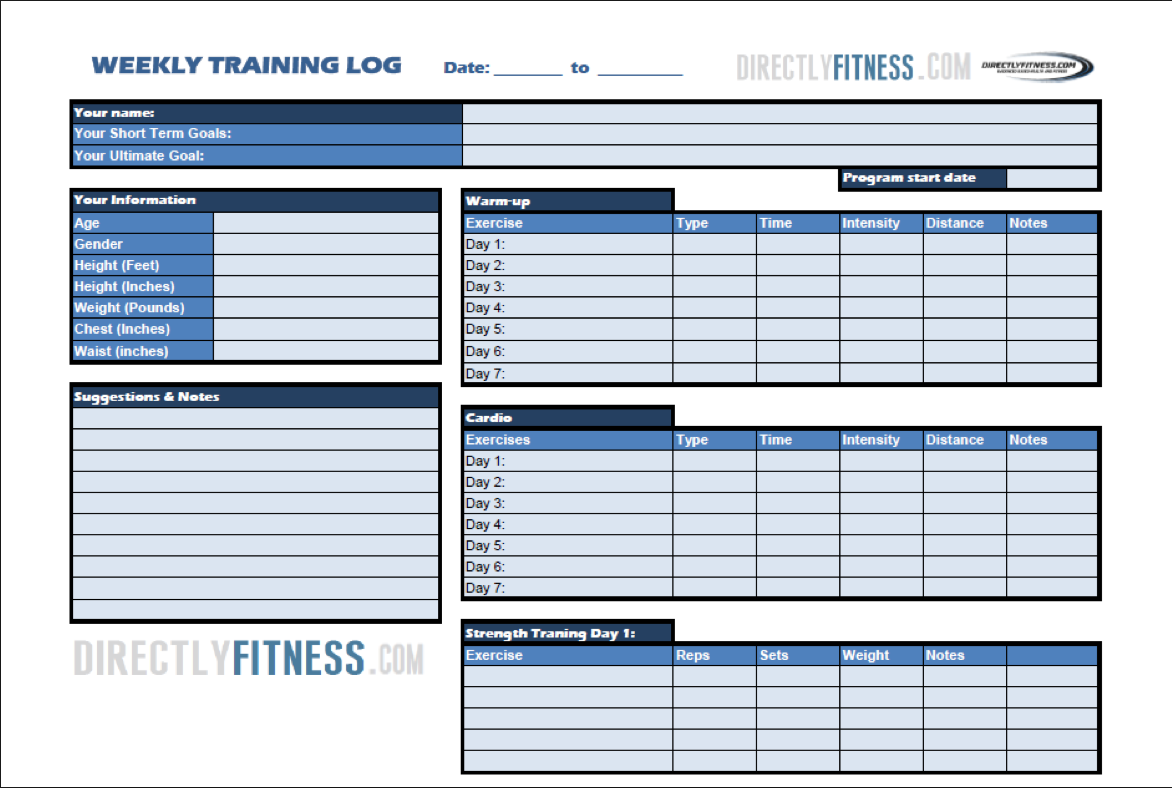 Requirements:Must have activity logged for a minimum of 5 days/weekEach day must contain at least 60 minutes of activityEach activity logged must include details about the activityWhen?Where?With Who?How long?How did you feel afterwards?Did you enjoy the activity?Example: 1 hour of pickup soccerTuesday at 6:30pmAlicia Skatepark Soccer FieldWith 2 friends and general publicLength: 1 hourI felt tired after playing, but it was a lot of fun getting back out onto the soccer field!  The game was free to play in, and afterwards we went to get a healthy meal in us.  I felt accomplished after working out for the hour, and it was something I enjoy doing.Basic nutrition must be logged during this month as wellList out the foods you had each meal (roughly how many calories)Example:Breakfast:Banana (carbohydrate): 75 caloriesYogurt (protein/carbohydrate): 130 caloriesOrange Juice (carbohydrate): 60 caloriesLunch: Turkey Burger (protein): 200 caloriesHamburger Thins (carbohydrate): 100 caloriesAlmonds (fat): 130 caloriesGrapes (carbohydrate): 80 caloriesSnack:Tuna (protein): 120 caloriesDinner: Flame Broiler half/half bowl (protein/carb): 600 caloriesRemember to list out the exercises/activities you did that day!If the activity was in the gym, list out which exercises you did.ANY ACTIVITYList out the muscles impactedList out the components of fitness most related to that workoutLastly,Add as much detail into this fitness plan as possible!  Not only will it significantly impact your grade, but it will be a great learning tool and useful practice for your future!Take pride in your work!Get out there and be healthy!Rubric (by week = 30 points per week)	          /120Category108642ContentIncludes all of the activities completed, as well as the nutritional components for the day, the component of fitness most relevant, and the muscles most impacted.Includes most  of the activities completed, as well as the nutritional components for the day, the component of fitness most relevant, and the muscles most impacted.Includes some  of the activities completed, as well as the nutritional components for the day, the component of fitness most relevant, and the muscles most impacted.Includes very few  of the activities completed, as well as the nutritional components for the day, the component of fitness most relevant, and the muscles most impacted.Content is minimal.ProfessionalismMakes excellent use of font, color, graphics, effects, etc., to enhance the presentation. The overall presentation is detailed, organized, and easy to follow.Makes good use of font, color, graphics, effects, etc., to enhance the presentation. The overall presentation is detailed, organized, and easy to follow.Makes sufficient use of font, color, graphics, effects, etc., to enhance the presentation. The overall presentation is somewhat detailed, organized, and manageable to follow.Makes poor use of font, color, graphics, effects, etc., to enhance the presentation. The overall presentation is lacking detail, appears unorganized, and difficult to follow.The overall presentation lacks effort in attempting to appear organized or easy to follow.RequirementsAll requirements (Activities, Time, Nutrition, Muscles Impacted, Component of Fitness, etc.) are met and exceeded.All requirements (Activities, Time, Nutrition, Muscles Impacted, Component of Fitness, etc.) are met and well-detailed.All requirements (Activities, Time, Nutrition, Muscles Impacted, Component of Fitness, etc.) are met, but lacking detail.More than one requirement was not completely met.Minimal attempts to meet requirements.